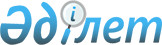 О внесении изменения в решение акима Ерейментауского района от 29 ноября 2018 года № 10 "Об образовании избирательных участков"
					
			Утративший силу
			
			
		
					Решение акима Ерейментауского района Акмолинской области от 3 октября 2019 года № 07. Зарегистрировано Департаментом юстиции Акмолинской области 9 октября 2019 года № 7413. Утратило силу решением акима Ерейментауского района Акмолинской области от 8 июня 2021 года № 07
      Сноска. Утратило силу решением акима Ерейментауского района Акмолинской области от 08.06.2021 № 07 (вводится в действие по истечении десяти календарных дней после дня его первого официального опубликования).
      В соответствии c пунктом 1 статьи 23 Конституционного закона Республики Казахстан от 28 сентября 1995 года "О выборах в Республике Казахстан", пунктом 2 статьи 33 Закона Республики Казахстан от 23 января 2001 года "О местном государственном управлении и самоуправлении в Республике Казахстан", аким Ерейментауского района РЕШИЛ:
      1. Внести в решение акима Ерейментауского района "Об образовании избирательных участков" от 29 ноября 2018 года № 10 (зарегистрировано в Реестре государственной регистрации нормативных правовых актов № 6900, опубликовано 12 декабря 2018 года в Эталонном контрольном банке нормативных правовых актов Республики Казахстан в электронном виде) следующее изменение:
      приложение 1 к указанному решению изложить в новой редакции согласно приложению к настоящему решению.
      2. Контроль за исполнением настоящего решения возложить на руководителя аппарата акима Ерейментауского района Куттыбаева Е. Б.
      3. Настоящее решение вступает в силу со дня государственной регистрации в Департаменте юстиции Акмолинской области и вводится в действие со дня официального опубликования.
      "СОГЛАСОВАНО" Избирательные участки Ерейментауского района
					© 2012. РГП на ПХВ «Институт законодательства и правовой информации Республики Казахстан» Министерства юстиции Республики Казахстан
				
      Аким района

А.Альжанов

      Ерейментауская районная территориальная
избирательная комиссия
Приложение к решению
акима Ерейментауского района
от "03" октября 2019 года № 07Приложение 1 к решению
акима Ерейментауского района
от "29" ноября 2018 года № 10
1.
Избирательный участок № 392

Местонахождение: Акмолинская область, Ерейментауский район, село Бестогай, улица Якова Киселева, 11а, здание Бестогайского сельского клуба при государственном учреждении "Отдел культуры и развития языков Ерейментауского района".

Границы: Акмолинская область, Ерейментауский район, село Бестогай, село Кызылту.
2.
Избирательный участок № 393.

Местонахождение: Акмолинская область, Ерейментауский район, село Байсары, улица Женис, 44, здание коммунального государственного учреждения "Байсаринская начальная школа" отдела образования Ерейментауского района.

Границы: Акмолинская область, Ерейментауский район, село Байсары.
3.
Избирательный участок № 394.

Местонахождение: Акмолинская область, Ерейментауский район, село имени Олжабай батыра, улица Шамшит Байтуарова, 15, здание коммунального государственного учреждения "Средняя школа аула Олжабай батыра" отдела образования Ерейментауского района. 

Границы: Акмолинская область, Ерейментауский район, село имени Олжабай батыра, село Алгабас.
4.
Избирательный участок № 395.

Местонахождение: Акмолинская область, Ерейментауский район, село Ынтымак, улица имени Рахимжана Кошкарбаева, 7, здание коммунального государственного учреждения "Новокаменская основная школа" отдела образования Ерейментауского района.

Границы: Акмолинская область, Ерейментауский район, село Ынтымак.
5.
Избирательный участок № 396.

Местонахождение: Акмолинская область, Ерейментауский район, село Бозтал, улица Тауелсиздик, 13"б", здание коммунального государственного учреждения "Бозтальская средняя школа" отдела образования Ерейментауского района.

Границы: Акмолинская область, Ерейментауский район, село Бозтал.
6.
Избирательный участок № 397.

Местонахождение: Акмолинская область, Ерейментауский район, село Тайбай, улица Сарыарка, 54, здание коммунального государственного учреждения "Тайбайская средняя школа" отдела образования Ерейментауского района.

Границы: Акмолинская область, Ерейментауский район, село Тайбай.
7.
Избирательный участок № 398.

Местонахождение: Акмолинская область, Ерейментауский район, село Ельтай, улица Достык, 18, здание коммунального государственного учреждения "Ельтайская основная школа" отдела образования Ерейментауского района.

Границы: Акмолинская область, Ерейментауский район, село Ельтай, село Жарык.
8.
Избирательный участок № 399.

Местонахождение: Акмолинская область, Ерейментауский район, село Малтабар, улица имени Богенбай батыра, 15, здание коммунального государственного учреждения "Средняя школа имени Перуаша Каримулы" отдела образования Ерейментауского района.

Границы: Акмолинская область, Ерейментауский район, село Малтабар.
9.
Избирательный участок № 400.

Местонахождение: Акмолинская область, Ерейментауский район, село Куншалган, улица Рахмана Садвакасова, 11, здание коммунального государственного учреждения "Куншалганская средняя школа" отдела образования Ерейментауского района.

Границы: Акмолинская область, Ерейментауский район, село Куншалган, село Каратал.
10.
Избирательный участок № 401.

Местонахождение: Акмолинская область, Ерейментауский район, село Шакей, улица Жанатурмыс, 36, здание коммунального государственного учреждения "Жанатурмыская начальная школа" отдела образования Ерейментауского района. 

Границы: Акмолинская область, Ерейментауский район, село Шакей.
11.
Избирательный участок № 402.

Местонахождение: Акмолинская область, Ерейментауский район, село Аксуат, улица имени Ибрай Алтынсарина, 2, здание коммунального государственного учреждения "Аксуатская средняя школа" отдела образования Ерейментауского района.

Границы: Акмолинская область, Ерейментауский район, село Аксуат.
12.
Избирательный участок № 403.

Местонахождение: Акмолинская область, Ерейментауский район, село Еркиншилик, улица Сарыжайлау, 24, здание коммунального государственного учреждения "Еркеншиликская средняя школа" отдела образования Ерейментауского района.

Границы: Акмолинская область, Ерейментауский район, село Еркиншилик, улица Ыбырая Алтынсарина – 1, 2, 4, 7, 9, 10, 11, 12, 13, 14, 15, 17, 18, 19, 20, 21, 22, 23, 24, 25, 26, 27, 28, 29, 30, 31, 32, 34, 35, 36, 37, 38, 39, 40, 41, 42, 43, 44, 45, 46, 47, 48, 49, 50, 52, 53, 54, 55, 56, 57, 75, 76, 77, 78, 79, 80, 81, 82, 83, 84, 85, 86, 87; улица Абая Кунанбаева – 1, 2, 3, 4, 5, 6, 7, 9, 10, 11, 12, 13, 14, 15, 16, 17, 18, 19, 20/1, 20/2, 21, 22, 23, 24, 25, 26, 27, 28, 29, 30, 31, 32, 34, 37, 38, 39, 40, 41, 42, 43, 44, 45, 46, 47/1, 47/2, 49, 51; улица Достык – 1, 2, 3, 4, 5, 6, 7, 9, 10, 11, 12, 13, 14, 15, 16, 17, 18, 19, 20, 21, 22, 23, 24, 25, 26, 27, 28, 29, 30, 31, 32, 34, 37, 38, 39, 40, 41, 42, 43, 44, 45, 46, 47, 48; улица Құлыш Досмағамбетұлы – 1, 2, 4, 5, 7, 8, 9, 11, 12, 13, 14, 15а, 15, 16, 16а, 17, 18, 19, 20, 21, 22; улица Улы дала – 1, 2, 3, 4, 5/1, 5/2, 6/1, 6/2, 7, 8/1, 8/2; улица Желтоксан - 1, 2, 4, 6, 8, 9, 11, 12, 14, 15, 16, 17, 18, 19, 20, 23, 24, 25, 26, 27, 28, 29, 31, 32, 33, 34, 35, 36, 37; улица Армандастар – 1, 2, 3б, 4, 5; улица Андрея Риммера – 1, 2, 3, 4, 5, 7, 8, 10, 11, 12, 13, 15; улица Сарыжайлау - 1, 2, 4, 6, 8, 9, 11, 11а, 12, 14, 15, 16; улица Мухтара Ауэзова – 1, 2, 4; улица Юрия Гагарина – 1, 2, 3, 5, 6, 7, 11, 13, 14, 15, 16, 17, 18, 19, 20, 21, 22, 23, 24, 25, 26, 27, 28, 29, 30, 31, 32, 33, 34, 35, 36, 37, 38, 39, 40, 41, 42, 43, 44, 45, 46, 46а, 47, 48, 49, 50, 51, 52, 53, 54, 55, 56, 57, 58, 60, 61, 62, 63, 64, 65, 66, 67, 69, 70, 72, 73, 75, 76, 76а, 77, 78, 79, 80, 81, 83; улица Юрия Гагарина – 1/1, 1/2, 1/3, 1/6, 2/2, 2/3, 2/6, 2/7, 4/5, 4/6, 4/7, 4/8, 4/9, 4/10; улица Тауелсиздиктин 25 жылдыгы – 1, 2/3, 3, 3а, 4, 5, 6, 7, 9, 13, 13а, 14а, 15, 16/1, 17, 17а, 17б, 18/1, 19, 19/1, 19/2, 22/1, 22/2, 22/3, 22/4, 23, 27, 28, 31/1, 33/2, 34, 35/1, 41/1, 43/2, 49/2.

Акмолинская область, Ерейментауский район, село Веренка, улица Меймана Макатаева – 4, 20, 21, 39, 44, 49, 53, 61, 62, 63.
13.
Избирательный участок № 404.

Местонахождение: Акмолинская область, Ерейментауский район, село Еркиншилик, улица Сарыжайлау, 20, здание Еркиншиликского дома культуры при государственном учреждении "Отдел культуры и развития языков Ерейментауского района".

Границы: Акмолинская область, Ерейментауский район, село Еркиншилик, улица Жүніс Хамзеұлы – 1, 2, 3/1, 3/2, 4/1, 4/2, 5, 6/1, 6/2, 7, 8, 9, 10, 11, 12, 13, 14, 15, 16, 17, 18, 19, 20, 21, 23, 24, 25, 26, 27, 28, 29, 30, 31, 32, 33, 34, 35, 36, 37, 38, 39, 40, 41, 42, 43/1, 43/2, 44, 45, 46, 47, 48, 49, 50, 51, 52, 53, 54, 55, 56, 57, 58, 59, 61, 62, 63, 64, 65, 66, 67, 69, 70/1, 70/2, 71, 72, 73, 74, 75, 76, 77, 78, 79, 80, 81, 82, 83, 84, 85, 86, 87, 88, 89, 90, 91, 92, 93, 94, 95, 96, 98, 99, 100, 101, 102, 103, 104, 105; улица Атаконыс – 1, 2, 3, 4, 5, 6, 7, 8, 9, 10/1, 10/2, 11, 12, 13/1, 13/2, 14, 15, 16/1, 16/2, 17, 18, 19, 20, 22, 24, 25, 26, 27, 28, 29, 30, 31, 32, 33, 35, 36, 37, 38, 39, 40, 41, 42, 43, 44, 45, 46/1, 46/2, 48, 49, 50, 51, 52, 53, 55/1, 55/2, 55/3, 55/4, 55/5, 57/1, 57/2, 57/3, 59/1, 59/2, 59/3, 60а, 60, 61/1, 61/2, 61/3, 62, 63, 65, 66, 67, 68, 69, 70, 71, 72, 74, 75, 76, 77, 78, 79, 80, 81, 82, 83, 84, 86, 87, 88, 89, 90, 91, 92, 93, 94, 95, 97, 98, 99, 100/1, 100/2, 101, 103, 104; улица Сағат Жакішұлы - 1, 1а, 2, 3, 4, 5, 6, 7, 8, 9, 10, 11, 12, 13, 15, 16, 17, 18, 19, 21, 23, 24, 25, 26, 29, 30, 32, 33, 34, 35, 36, 37, 38, 39, 40, 41, 42, 43, 44, 45, 46, 47, 48, 49, 50, 52/1, 52/2, 53, 54, 55, 56, 57, 58, 58а, 59, 60, 61, 62, 62а, 63, 64, 65, 66, 67, 69, 70/1, 70/2, 71, 72, 73, 74, 75, 76, 77, 77а, 78, 79, 80, 81, 82, 83, 84, 85, 86, 87, 88, 89, 90, 91, 92, 93, 94, 95, 96, 98, 100, 101, 102, 103, 104, 105, 107/1, 107/2, 108, 109/1, 109/2, 110, 111/1, 111/2, 112, 113, 114, 115, 116, 118, 120/1, 120/2; улица Ынтымак – 1, 1/3, 2, 2/2, 3, 3а, 3, 4а, 5, 6, 6а, 7, 8, 9, 10, 10а, 11, 12, 12а, 13, 14, 14а, 15, 16, 16б, 19/1, 19, 20, 20а, 20в, 21, 22, 24, 25, 26, 28, 28а, 29, 29а, 31, 31а, 32, 34, 34а, 34/1, 34/2, 34/3, 35, 35а, 36, 37, 38/1, 38, 39, 40, 41, 42, 43, 44, 45, 46, 47, 48, 48а, 50, 50а, 51, 52, 53, 54, 55, 56, 57, 58, 59, 60, 60а, 61, 62, 63, 64, 65, 66, 67.
14.
Избирательный участок № 405.

Местонахождение: Акмолинская область, Ерейментауский район, село Енбек, улица Имангали балуана, 12, здание коммунального государственного учреждения "Енбекская основная школа" отдела образования Ерейментауского района.

Границы: Акмолинская область, Ерейментауский район, село Енбек.
15.
Избирательный участок № 406.

Местонахождение: Акмолинская область, Ерейментауский район, село Новомарковка, улица Якова Киселева, 20, здание коммунального государственного учреждения "Новомарковская средняя школа имени Балабека Жахина" отдела образования Ерейментауского района.

Границы: Акмолинская область, Ерейментауский район, село Новомарковка.
16.
Избирательный участок № 407.

Местонахождение: Акмолинская область, Ерейментауский район, село Акмырза, улица Бейбитшилик, 11, здание коммунального государственного учреждения "Акмырзинская средняя школа" отдела образования Ерейментауского района.

Границы: Акмолинская область, Ерейментауский район, село Акмырза, село Жолбасшы.
17.
Избирательный участок № 408.

Местонахождение: Акмолинская область, Ерейментауский район, село Селетинское, улица имени Ыбырай Алтынсарина, 9, здание коммунального государственного учреждения "Селетинская средняя школа" отдела образования Ерейментауского района.

Границы: Акмолинская область, Ерейментауский район, село Селетинское.
18.
Избирательный участок № 409.

Местонахождение: Акмолинская область, Ерейментауский район, село Тургай, улица Мадениет, 25, здание Тургайского сельского клуба при государственном учреждении "Отдел культуры и развития языков Ерейментауского района".

Границы: Акмолинская область, Ерейментауский район, село Тургай, село Карагайлы.
19.
Избирательный участок № 410.

Местонахождение: Акмолинская область, Ерейментауский район, село Балыкты, улица Орталык, 12, здание Ерейментауского филиала республиканского государственного учреждения "Государственный национальный природный парк "Буйратау" Комитета лесного хозяйства и животного мира Министерства сельского хозяйства Республики Казахстан".

Границы: Акмолинская область, Ерейментауский район, село Балыкты.
20.
Избирательный участок № 411.

Местонахождение: Акмолинская область, Ерейментауский район, село Жанажол, улица Тауелсиздик, 4, здание коммунального государственного учреждения "Жанажольская основная школа" отдела образования Ерейментауского района.

Границы: Акмолинская область, Ерейментауский район, село Жанажол.
21.
Избирательный участок № 412.

Местонахождение: Акмолинская область, Ерейментауский район, село Уленты, улица Маншук Маметовой, 2а, здание Улентинского сельского клуба при государственном учреждении "Отдел культуры и развития языков Ерейментауского района".

Границы: Акмолинская область, Ерейментауский район, село Уленты, станция Коржынколь.
22.
Избирательный участок № 413.

Местонахождение: Акмолинская область, Ерейментауский район, станция Уленты, улица имени Каныш Сатпаева, 17, здание вокзала, акционерное общество "Вокзал сервис".

Границы: Акмолинская область, Ерейментауский район, станция Уленты.
23.
Избирательный участок № 414.

Местонахождение: Акмолинская область, Ерейментауский район, село Ажы, улица имени Зейн Шашкина, 4, здание клуба села Ажы при государственном учреждении "Отдел культуры и развития языков Ерейментауского района".

Границы: Акмолинская область, Ерейментауский район, село Ажы, село Койтас.
24.
Избирательный участок № 415.

Местонахождение: Акмолинская область, Ерейментауский район, город Ерейментау, улица имени Молдажана Жадайулы, 21, здание коммунального государственного учреждения "Основная школа № 1" отдела образования Ерейментауского района.

Границы: Акмолинская область, Ерейментауский район, город Ерейментау, улица Горнолесная – 4, 11, 14, 32, 35; улица Каменный карьер – 1, 2, 3, 4, 5, 6, 7, 9, 10, 11, 12, 13, 14, 15, 16, 17, 18, 19, 21, 22, 23, 24, 25, 26, 27, 28, 29, 30, 31, 32, 34, 37, 38, 39, 40, 41, 42, 43, 44, 45, 46, 47, 49, 50, 51, 52, 53, 54, 55, 56, 57, 58, 59, 60, 61, 62, 64, 66, 67, 68, 69, 70, 71, 72, 73, 74, 75, 76, 77, 78, 79, 81; дом подстанции; улица Бекбулат акына – 1, 2, 3, 4, 5, 6, 7, 8, 9, 10, 11, 12, 13, 14, 15, 16, 17, 18, 19, 20, 21, 23, 24, 25, 26, 27, 28, 29, 30, 31, 32, 33, 34, 35, 36, 37, 38, 39, 40, 41, 42, 43, 44, 45а, 46, 47, 48, 49, 50, 51, 52, 53, 54, 55, 56, 57, 58, 59, 60, 61, 62, 63, 64, 65, 66, 67, 68, 69; улица имени Молдажана Жадайулы – 1, 1/1, 2, 3, 4, 5, 6, 7, 8, 9, 10, 11, 12, 13, 14, 15, 16, 17, 18, 19, 20, 22, 23, 24, 25, 26, 27, 28, 29, 30, 31, 32, 33, 34, 35, 36, 37, 38, 39, 40, 41, 42, 43, 44, 45, 46, 47, 48, 49, 50, 51, 52, 53, 54, 55, 56, 57, 58, 59, 60, 61, 62, 63, 64, 65, 66, 67, 68, 69, 70, 71, 72, 73, 74, 75, 76, 77, 78, 79, 80, 81, 82, 83, 84, 85, 86, 87, 88, 89, 90, 91, 92, 93, 94, 95, 96, 97, 98, 99, 100, 101, 102, 103, 104, 105, 106, 107, 108, 109, 110, 111, 112, 113, 114, 115, 116, 117, 118, 119, 120, 121, 122, 123, 124, 125, 126, 127.
25.
Избирательный участок № 416.

Местонахождение: Акмолинская область, Ерейментауский район, город Ерейментау, улица Абая Кунанбаева, 17, здание коммунального государственного учреждения "Средняя школа № 1 города Ерейментау" отдела образования Ерейментауского района.

Границы: Акмолинская область, Ерейментауский район, город Ерейментау, улица Сакена Сейфуллина - 1, 2, 3, 4, 5, 6, 7, 8, 9, 10, 11, 12, 13, 14, 15, 16, 17, 18, 19, 20, 20а, 22, 23а, 24, 24а, 25, 25а, 26, 27, 28, 29, 33, 40; улица Амангельды Иманова – 1, 2, 3, 5, 6, 7, 8, 9, 10, 11, 12, 13, 14, 15, 16, 17, 18, 19, 20, 22, 23, 23а; улица Карасу - 1, 2, 3, 4, 5, 6, 7, 8, 9, 10, 11, 12, 13, 14, 15, 16, 17, 18, 19, 20, 22, 23, 24, 25, 26, 27, 29, 30, 34, 36, 38, 40, 42, 44, 46; улица Автомобилистов – 2, 3, 4, 6, 12, 12а,14, 16; улица Желтоксан - 2, 3, 4, 6, 8, 10, 12, 14, 16, 17, 18, 20, 22, 24, 26, 28, 30, 76А, 78; улица Жантай батыра - 1, 2, 3, 4, 6, 8, 8а, 10, 12, 14, 15, 16, 17, 18, 19, 20, 21, 22, 23, 24, 25, 26, 27, 28, 29, 30, 31, 32, 33, 34, 35, 36, 37, 38, 39, 40, 41, 43; улица Шокана Уалиханова – 1, 2, 3, 4, 5, 6, 7, 8, 9, 10, 11, 12, 13, 14, 15, 16, 18; улица Богенбая – 1, 2, 2а, 2б, 3, 4, 5, 6, 7, 8, 9, 10, 11, 12, 14, 15, 16, 17, 18, 18а, 19, 20, 21, 22, 23, 24, 25, 26, 27, 28, 29, 30, 32, 34, 35, 36, 37, 38, 39, 40, 42, 43, 44, 45, 46, 47, 48, 49, 50, 51, 52, 53, 54, 55, 56; улица Абая Кунанбаева – 1, 2, 3, 4, 5, 6, 7, 7а, 8, 9, 10, 11, 12, 13, 14, 15, 16, 17, 17а, 18, 19, 20, 21, 22, 23, 24, 25, 26, 27, 28, 29, 30, 31, 32, 33, 34, 35, 36, 37, 38, 39, 40, 41, 42, 43, 44, 45, 46, 47, 48, 49, 50, 51, 52, 53, 54, 55, 56, 57, 58, 59, 60, 61, 62, 63, 64, 65, 66, 67, 68, 69, 70, 71, 72, 73, 74, 75, 76, 78, 80, 82, 84, 86; улица Абылайхана – 2, 3, 4, 5, 6, 7, 8, 9, 10, 11, 12, 13, 14, 15, 16, 17, 18, 19, 20, 21, 23, 24, 25, 26, 27, 28, 29, 30, 31, 32, 33, 34, 35, 36, 37, 38, 39, 40, 41, 42, 43, 44, 45, 46, 47, 48, 49, 50, 51, 52, 53, 54, 55, 56, 57, 58, 59, 60, 61, 62, 63, 64, 65, 66, 67, 68, 69; улица Кенесары Касымова – 1, 2, 3, 5, 7, 9, 11, 13, 15, 17, 19, 21, 23, 25, 27, 29, 31, 33, 35; Школьный переулок - 1, 2, 3, 4, 5, 6, 7, 8, 9, 9а, 10, 10а, 11, 12, 13; улица Зеленый хутор – 1, 2, 2б, 3, 4, 5, 6, 7, 8, 8а, 9, 10, 10а, 11, 12, 12а, 13, 14, 15, 16, 17, 18, 19, 20, 22, 23, 24, 25, 26, 27, 28, 29, 30, 31, 32, 33, 34, 35, 36, 37, 38, 39, 40, 41, 42, 43, 44, 45, 46, 47, 48, 49, 50, 51, 52, 53, 54, 55, 56, 56а, 56б, 57, 58, 59, 60, 61, 62, 63, 64, 65, 67, 69, 70, 71, 73, 74, 75, 77, 79, 81, 83, 85, 87, 89, 91, 93, 95, 97, 99, 101, 103, 105, 107, 109, 111, 117, 123, 125, 127, 129, 131, 133, 135, 137, 139, 141, 143, 145, 147, 149, 149а, 151, 153, 155, 157, 159, 161, 163, 165, 167, 169, 171, 173, 175, 177, 179, 181, 183, 185, 187, 189, 191, 193, 195, 197, 199, 201, 203, 205, 207, 209, 211, 213; улица Заречная - 1, 2, 3, 4, 5, 7, 8, 9, 10, 11, 12, 13, 14, 15, 16, 17, 18, 19, 20, 22, 23, 24, 25, 27, 29, 30, 31, 32, 33, 34, 36, 37, 38, 39, 40, 42, 44, 45, 46, 47, 48, 49, 50, 51, 51а, 52, 53, 54, 55, 56, 57, 63, 65, 69, 71, 73, 75, 77, 79, 81, 83, 85, 87, 89, 91, 93, 95, 97, 107, 111; улица Приречная - 1, 2, 3, 3а, 4, 6, 7, 8, 9, 10, 11, 12, 13, 14, 15, 16, 17, 18, 19, 20, 21, 22, 23, 24, 25, 26; улица Степная - 1, 4, 5, 6, 7, 8, 9, 11; улица Болата Бектемирова – 1, 2, 3, 4, 7, 8, 10, 11, 12, 13, 14, 15, 16, 17, 18, 20, 22, 23; улица Валерия Чкалова – 1, 2, 3, 4, 5, 6, 7, 8, 8а, 9, 10, 11, 12, 12а, 13, 14, 15, 16, 17, 18, 19, 20, 22, 23, 24, 25, 26, 29; улица Саккулак-би – 1, 3, 7, 9, 11, 13, 15, 15а, 17, 19, 21, 23.
26.
Избирательный участок № 417.

Местонахождение: Акмолинская область, Ерейментауский район, город Ерейментау, улица Женис, 6, здание коммунального государственного учреждения "Средняя школа № 3 имени Толеу Шаханова" отдела образования Ерейментауского района.

Границы: Акмолинская область, Ерейментауский район, город Ерейментау, улица Кенесары Касымова – 4, 4а, 6, 8, 10, 12, 14, 16, 93, 93а, 95, 99, 103, 105, 107, 109, 111, 113, 115, 117, 119, 121, 123, 125, 127, 129, 131, 133, 135, 137, 139, 141, 143, 145, 147, 149, 151, 153; улица Абылайхана - 120, 122, 124, 126, 128, 130,132, 132а, 132б, 134, 134а, 134б, 136, 136а, 136б, 140, 142, 144, 146, 148, 150, 152, 154, 156, 158, 160, 162, 164, 166, 168, 170, 172, 174, 176, 178, 180, 182, 184, 186, 188, 190, 190а, 192, 194, 196, 198, 200, 202, 204, 206, 208, 210, 212, 214, 216, 218, 220, 222, 224, 226, 228, 230, 232, 234, 236, 238, 240, 242, 244, 246; улица имени Умбетей жырау - 2, 2А; улица Женис – 1, 2, 3, 4; улица Талгата Мусабаева – 1, 2, 3, 4, 5; улица Атан Батыра – 1, 2, 3, 5; улица Мира - 1, 2, 3, 4, 5, 6, 7, 8, 9; улица Железнодорожная – 1, 2, 3, 4, 5, 6, 7, 8; улица Свободы – 1, 2, 3, 4, 5, 6, 7, 8; улица Юрия Гагарина – 1, 1а, 2, 3, 4, 5, 6; улица Абая Кунанбаева – 125, 127, 129, 132, 134, 138, 140, 142, 144, 146, 148, 150, 152, 154, 156, 158, 160, 162, 164, 166, 168, 170, 172, 174, 176, 178, 180, 182, 184, 186, 188, 190, 192, 194, 196, 198, 200, 202, 204, 206, 208, 210, 212, 214, 216, 218, 220, 222, 224, 226, 228, 230, 232, 234, 236, 238, 240; улица Абылайхана – 119, 121, 123, 125, 127, 129, 131, 133, 135, 137, 139, 141, 143, 145, 147, 149, 151, 153, 155, 157, 161, 163, 165, 167, 169, 171, 173, 175, 177, 179, 181, 183, 185, 187, 189, 191, 193, 195, 197, 199, 201, 203, 205, 207, 209, 211, 213, 215, 217, 219, 221, 223, 225, 227, 229, 237; улица Талгата Мусабаева – 6, 7; улица Атан Батыра - 6, 9; улица Мира – 10, 11, 12, 13, 14, 15, 16; улица Железнодорожная – 9, 10, 11, 12, 13, 14, 15, 16; улица Свободы – 9, 10, 11, 12, 13, 14, 15, 16; улица Юрия Гагарина – 7, 8, 9, 10, 11, 12, 13; улица Алихана Барлыбаева – 1, 2, 3, 4, 5, 6, 7, 8, 9, 10, 11, 12, 13, 14, 16; улица Якова Киселева – 1, 2, 3, 4, 5, 6, 7; улица Западная - 1, 2, 3, 4, 5, 6, 7, 8, 9, 10, 11, 12, 13, 14, 15, 16, 17, 18, 19, 20, 21, 23; улица ШоканаУалиханова - 45, 47, 49, 56, 60; улица Богенбая – 97, 99, 101.
27.
Избирательный участок № 418.

Местонахождение: Акмолинская область, Ерейментауский район, город Ерейментау, улица Мухтара Ауэзова, 8, здание коммунального государственного учреждения "Казахская средняя школа имени Богенбая батыра" отдела образования Ерейментауского района.

Границы: Акмолинская область, Ерейментауский район, город Ерейментау, улица Автомобилистов – 23, 47, 87; улица Желтоксан - 19, 21, 23, 25, 27, 32, 34, 35, 36, 38, 40, 42, 44, 46; улица Жантай батыра - 42, 44, 45, 46, 47, 48, 49, 50, 51, 52, 53, 54, 55, 56, 57, 58, 59, 60, 61, 62, 63, 65, 67, 68, 68а, 69, 71, 73, 75, 76, 77, 79, 79/3, 81; улица ШоканаУалиханова - 17, 19, 20, 21, 22, 23, 24, 25, 26, 27, 28, 29, 30, 31, 32, 33, 34, 35, 36, 41а, 42, 43, 43б, 43в, 44, 46, 50, 50а, 52, 52а, 54; улица Богенбая – 57, 58, 59, 60, 61, 62, 63, 64, 65, 66, 67, 68, 69, 70, 71, 72, 73, 74, 75, 76, 78, 79, 80, 81, 82, 83, 84, 85, 86, 87, 89, 91; улица Абая Кунанбаева – 77, 79, 81, 83, 85, 87, 88, 89, 90, 91, 92, 93, 94, 95, 96, 97, 98, 100, 102, 104, 105/2, 106, 109, 109а, 109б, 111, 117, 120, 122, 124, 130; улица Абылайхана – 70, 71, 72, 73, 74, 75, 76, 77, 78, 79, 80, 81, 83, 85, 87, 89, 90, 91, 92, 93, 98, 99, 100, 101, 102, 103, 104, 105, 106, 107, 108, 109, 110, 111, 112, 114, 115, 116, 117, 118; улица Кенесары Касымова – 41, 43, 45, 47, 49, 51, 53, 55, 57, 59, 61, 63, 65, 67, 69, 71, 73, 75, 77, 79, 79а, 81, 81а, 83, 85, 85а, 87а, 87б, 87в, 89; улица Саккулак-би – 2, 4, 6, 8, 10, 12, 12а, 14, 16, 18, 20, 22, 24; улица Аманжола Альжанова – 1, 2, 3, 3а, 3б, 4, 5, 6, 7, 8, 8а, 10, 11, 12, 13, 14, 15, 16, 17, 18, 19, 20, 21/1, 21/2, 22, 23, 24, 25, 26, 27, 28, 29, 30, 31, 32, 33, 34, 35; улица Мухтара Ауэзова – 1, 2, 3, 5, 6, 7, 9, 9а, 11, 12, 13, 14; улица Аль-Фараби – 1, 2, 3, 4, 5, 6, 7, 8, 9, 11, 11а, 13, 14, 15, 16, 17, 18, 19, 20, 21, 22, 24, 25, 26, 27, 28, 29, 31, 35; улица имени Умбетей жырау – 5, 7, 9, 11, 13.
28.
Избирательный участок № 419.

Местонахождение: Акмолинская область, Ерейментауский район, город Ерейментау, улица Шокана Уалиханова, 51, здание коммунального государственного учреждения "Средняя школа – лицей № 2 имени Насыра Смагулова" отдела образования Ерейментауского района.

Границы: Акмолинская область, Ерейментауский район, город Ерейментау, улица Абая Кунанбаева – 133, 135, 137, 139, 141, 143, 145, 147, 149, 151, 153, 155, 157, 159, 161, 163, 165, 167, 169, 171, 173, 175, 177, 179, 181, 183, 183а, 185, 187, 189, 191, 193, 195, 197, 199, 201; улица Богенбая - 88, 90, 92, 94, 96, 98, 100, 102, 104, 105, 106, 107, 108, 109, 110, 111, 112, 113, 114, 115, 116, 117, 118, 119, 120, 121, 122, 123, 124, 125, 126, 127, 128, 129, 130, 131, 132, 133, 134, 135, 136, 137, 138, 139, 140, 141, 142, 143, 144, 145, 146, 147, 148, 149, 150, 151, 153, 155, 157, 159, 161,163, 165, 167,169, 171, 173, 175, 177, 179, 181, 183; улица Шокана Уалиханова - 53, 55, 57, 59, 60, 61, 62, 64, 65, 66, 67, 68, 69, 70, 71, 72, 73, 74, 75, 76, 77, 78, 79, 80, 81, 82, 83, 84, 85, 86, 87, 88, 89, 90, 91, 92, 94, 96, 98, 100, 102, 104, 106, 108, 110, 112, 114, 116, 118, 120, 122, 124, 126, 128, 130, 132, 134, 136, 138, 140, 142, 144, 146, 148, 150, 162; улица Жантай батыра - 91, 92, 92а, 93, 94, 95, 96, 97, 98, 99, 100, 101, 102, 103, 104, 105, 106, 107, 111; улица Желтоксан –88, 124, 126, 142; Октябрьский переулок - 1, 2, 2а, 3, 4, 5, 6, 7; Первомайский переулок - 1, 1а, 1б, 2, 2а, 3, 4, 5, 6, 7, 8, 9, 10, 11, 12; улица Талгата Мусабаева - 8, 10, 13, 17; улица Атан батыра - 8, 9, 11, 12, 13, 14, 15, 16, 17, 18, 18а, 19, 20, 22; улица Мира - 17, 17а, 17/1, 18, 19, 20, 21, 22, 23, 24, 25, 26, 27, 28, 29, 30, 31, 32, 34, 36, 38, 38а, 40, 42, 44, 46; улица Железнодорожная - 17, 18, 19, 20, 21, 22, 23, 24, 25, 26, 27, 28, 29, 30, 31, 31а, 32, 33, 34, 35, 36, 37, 38; улица Свободы – 17, 18, 19, 20, 21, 22, 23, 24, 25, 26, 27, 28, 29, 30, 31, 32, 33, 34, 35, 36, 38; улица Юрия Гагарина – 13, 14, 15, 16, 17, 18, 19, 20, 21, 22, 23, 24, 25, 26, 27, 28, 29, 30, 31, 32, 33, 34, 35, 36, 37, 38; улица Алихана Барлыбаева – 15, 17, 18, 19, 20, 21, 22, 23, 24, 25, 26, 26а, 27, 28, 29, 31, 33; улица Строительная – 1, 3, 5, 7, 9, 11, 13, 15; улица Заводская – 6, 8, 10, 10а, 12.
29.
Избирательный участок № 420.

Местонахождение: Акмолинская область, Ерейментауский район, город Ерейментау, улица Казахская, 8/1, здание коммунального государственного учреждения "Средняя школа № 4 города Ерейментау" отдела образования Ерейментауского района.

Границы: Акмолинская область, Ерейментауский район, город Ерейментау, улица Линейная - 4, 6, 11, 12, 13, 15, 16, 17, 18, 19, 20, 21, 22, 23, 24, 25, 26, 27, 28, 29, 30, 31, 33, 35; улица Интернациональная - 1, 2, 3, 4, 5, 6, 7, 8, 9, 10, 11, 12, 13, 14, 15, 16, 17, 18, 19, 20, 22, 23, 24, 25, 26, 27, 28, 29, 30, 31, 32, 33, 34, 35, 36, 37, 38, 39, 40, 41, 42, 43, 44, 46, 47, 48, 49, 50, 51, 52, 53, 54, 55, 56, 57, 58, 59, 60, 61, 62, 63; улица Жанайдара Ибраева - 1, 2, 3, 4, 5, 6, 7, 8, 9, 10, 11, 12, 13, 14, 15, 16, 17, 18, 19, 20, 22, 23, 24, 26, 27, 28, 29, 30, 31, 32, 33, 34, 35, 36, 37, 38, 39, 40, 41, 42, 43, 44, 45, 46, 47, 48, 49, 50, 51, 52, 53, 55, 57, 58, 59, 60, 60а, 61, 62, 63,64, 65, 66, 67, 68, 69, 70, 72, 73, 74, 75, 76, 77, 78, 79, 80, 81, 82, 83, 84, 86, 87, 88, 89, 90, 91, 92, 93, 94, 95, 96, 97, 98, 99, 101, 103, 105, 107, 109, 111; улица Галымжана Мукатова - 1, 2, 3, 4, 5, 6, 7, 8, 9, 10, 11, 12, 13, 14, 15, 16, 17, 18, 19, 20, 22, 25, 26, 27, 28, 30, 31, 32, 32а, 33, 34, 36, 38, 38а, 39, 40, 41, 42, 43, 44, 45, 46, 47, 48, 49, 50, 51, 52, 53, 54, 55, 56, 57, 59, 60, 61, 62, 64, 66, 67, 68, 69, 70, 71, 72, 73, 74, 75, 76, 77, 78, 79, 80, 81, 82, 83, 84, 85, 86, 87, 89, 90, 91, 92, 93, 94, 95, 97, 98, 99, 100, 101, 102, 103, 104, 105, 106, 107, 108, 109, 110; улица Казахская - 1, 2, 3, 4, 5, 6, 7, 8, 9, 10, 11, 12, 13, 14, 15, 16, 17, 18, 19, 20, 20а, 22, 23, 24, 26, 28, 28а, 28б, 29, 30, 31, 32, 32а, 33, 34, 35, 36, 37, 38, 38а, 39, 40, 41, 42, 43, 44, 45, 46, 47, 48, 49, 50, 51, 52, 53, 55, 56, 57, 58, 59, 61, 65, 67, 69, 71, 73; улица Северная - 1, 2, 3, 4, 5, 6, 7, 9, 11, 13, 14; улица Жамбыла Жабаева - 1, 2, 3, 5, 6, 10, 11, 12, 13, 15, 19, 20, 23, 24, 25, 26, 27, 28; улица Деповская - 1, 2, 3, 4, 5, 6, 7, 8, 9, 10, 11, 12, 13, 14, 15, 16, 17, 18, 20, 21, 22, 23, 24, 25, 26, 27, 28, 29, 30.